Figure S1: Mass spectroscopy data for chemically synthesized PrP peptidesSample ID:      23-61Sequence:     Biotin-KKRPKPGGWNTGGSRYPGQGSPGGNRYPPQGGGGWGQPHExpected MS:    4242.68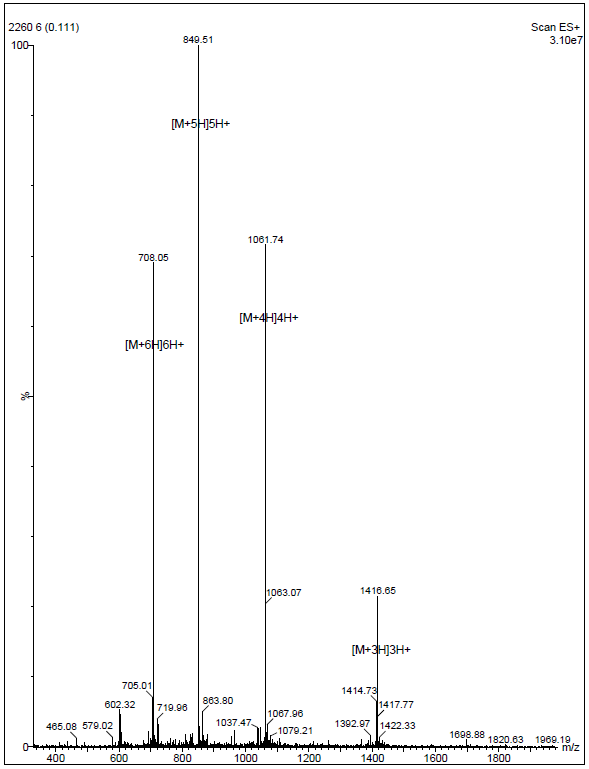 Sample ID:      57-91Sequence:     Biotin-WGQPHGGGWGQPHGGGWGQPHGGGWGQPHGGGWGQ Expected MS:    3722.96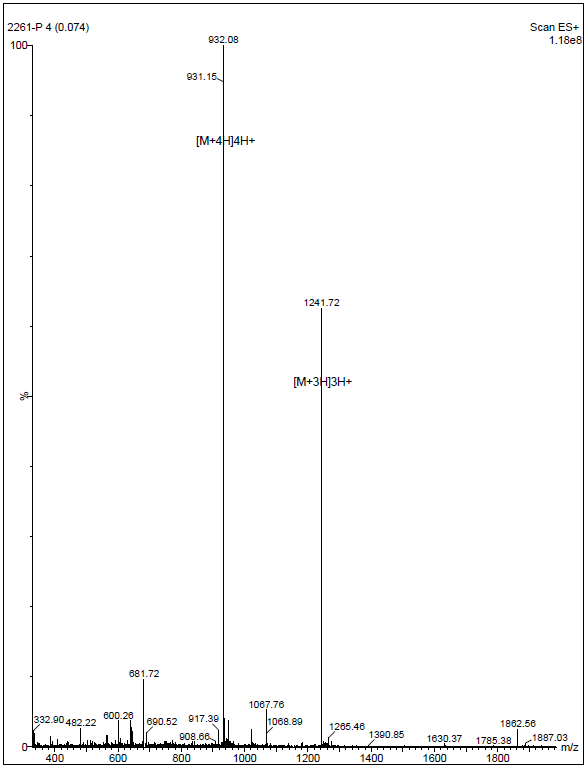 Sample ID:      89-120Sequence:     Biotin-WGQGGGTHSQWNKPSKPKTNMKHMAGAAAAGAExpected MS:    3489.98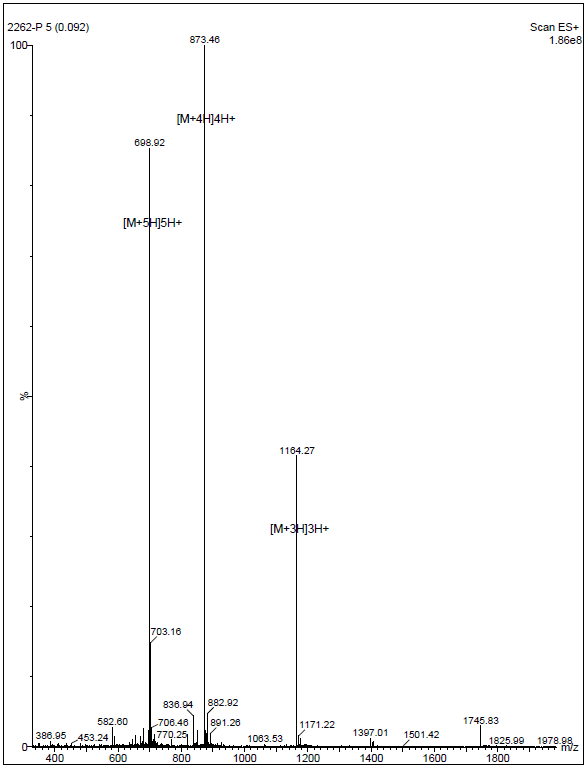 Sample ID:      112-146Sequence:     Biotin-MAGAAAAGAVVGGLGGYMLGSAMSRPIIHFGSDYEExpected MS:    3612.21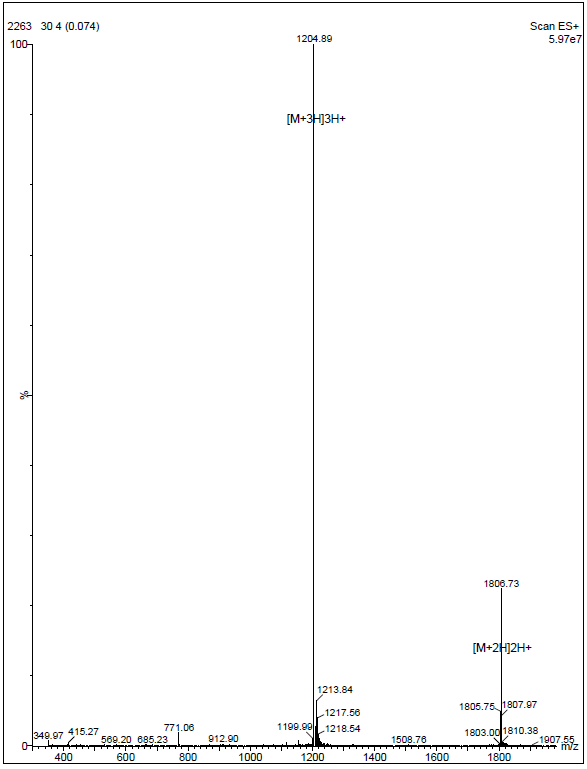 Sample ID:      128-159Sequence:     Biotin-YMLGSAMSRPIIHFGSDYEDRYYRENMHRYPNExpected MS:    4196.74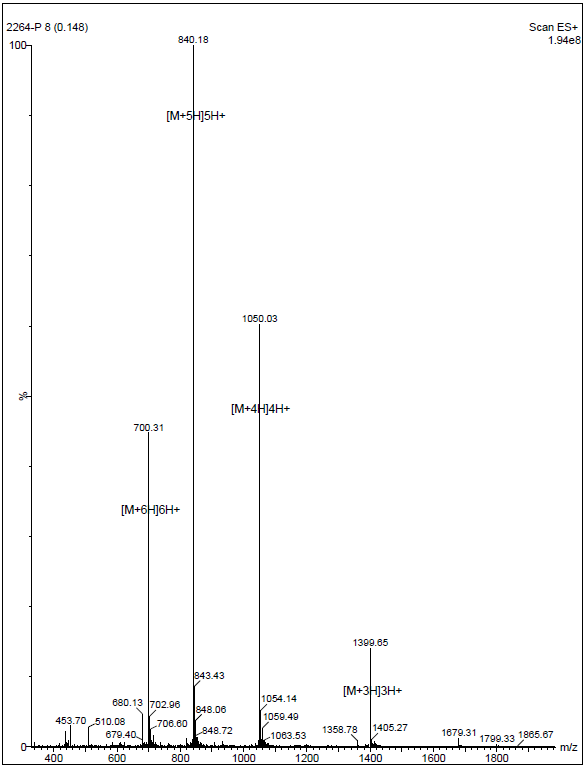 Sample ID:      138-172Sequence:     Biotin-IIHFGSDYEDRYYRENMHRYPNQVYYRPMDEYSNQExpected MS:    4777.23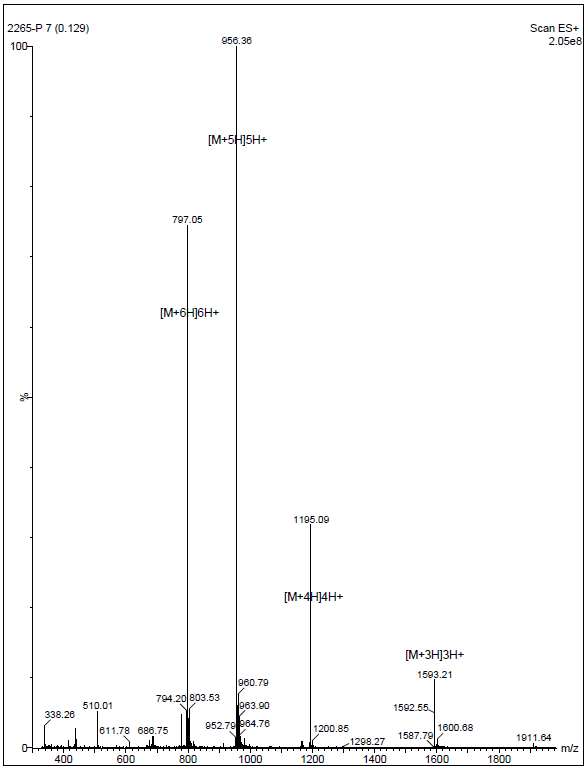 Sample ID:      157-193Sequence:     Biotin-YPNQVYYRPMDEYSNQNNFVHDCVNITIKQHTVTTTTExpected MS:    4662.18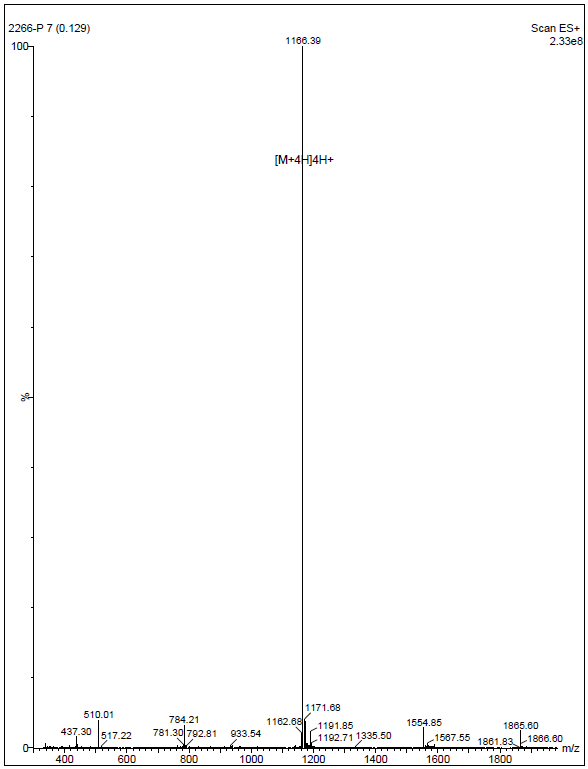 Sample ID:      169-203Sequence:     Biotin-YSNQNNFVHDCVNITIKQHTVTTTTKGENFTETDVExpected MS:    4226.63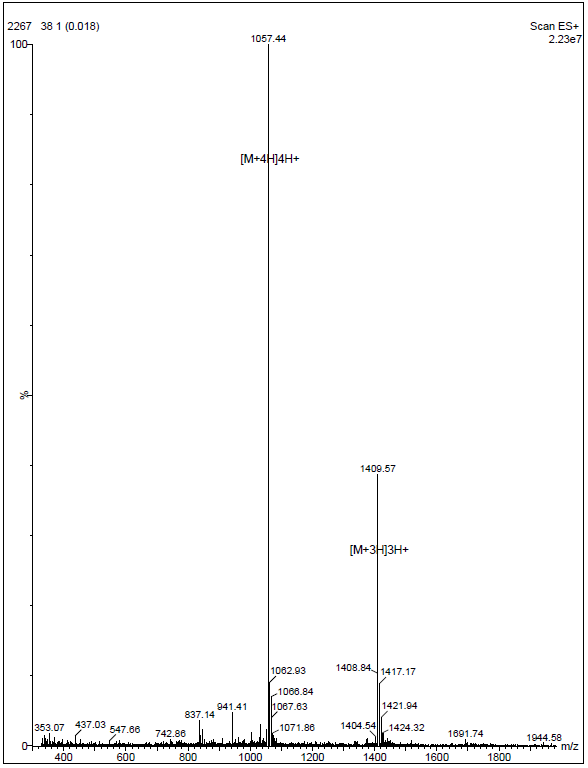 Sample ID:      193-231Sequence:     Biotin-TKGENFTETDVKMMERVVEQMCITQYERESQAYYQRGSSExpected MS:    4880.47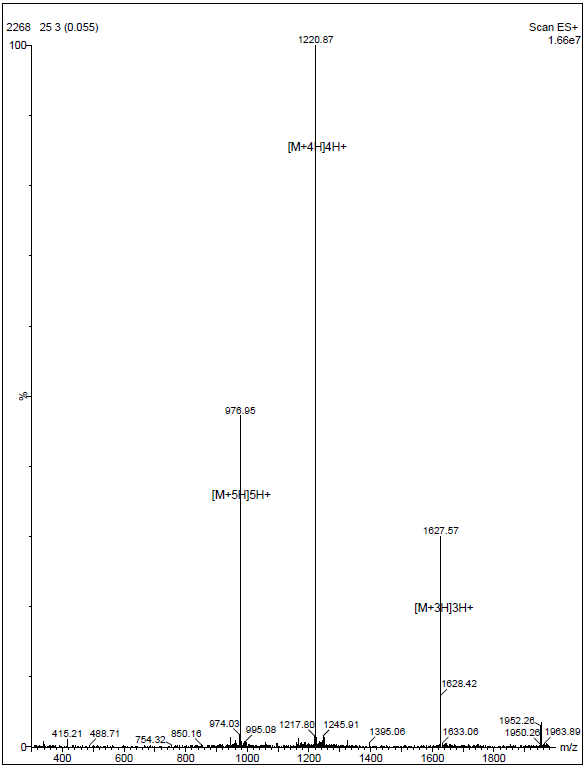 